Junta Virtual para Padres enFred Rodgers Magnet Academy Meeting IDmeet.google.com/bxm-ctgk-wvmPhone Numbers(PIN:   AgendaServicios de VNA/Karina Suarez DardenPreguntas de los PadresAll Parents Are Welcome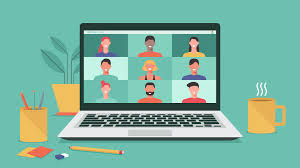 